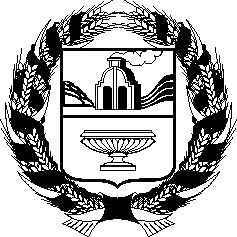 АЛТАЙСКОЕ КРАЕВОЕ ЗАКОНОДАТЕЛЬНОЕ СОБРАНИЕПОСТАНОВЛЕНИЕг. БарнаулВ соответствии со статьями 72 и 73 Устава (Основного Закона) Алтайского края Алтайское краевое Законодательное Собрание ПОСТАНОВЛЯЕТ:1. Внести в Регламент Алтайского краевого Законодательного Собрания, утвержденный постановлением Алтайского краевого Совета народных депутатов от 9 января 2001 года № 7 (Сборник законодательства Алтайского края, 2001, № 57, № 66, № 67, № 68; 2002, № 75, часть I; 2003, № 84; 2004, 
№ 96, № 99; 2005, № 106, № 109, № 114; 2006, № 121, часть I, № 126, часть I; 2008, № 142, часть I, № 152, часть II; 2009, № 156, часть I, № 157, часть I, 
№ 159, часть I; 2010, № 167, часть I, № 174, часть I, № 175, часть II; 2011, 
№ 187, часть IV; 2012, № 192, часть I, № 194, часть I; 2013, № 201, часть I; 2014, № 216, часть I, № 220, № 221, часть I; 2015, № 228, № 233; Официальный интернет-портал правовой информации (www.pravo.gov.ru), 27 декабря 
2016 года, 28 февраля 2017 года, 3 мая 2017 года, 4 октября 2017 года, 3 апреля 2018 года, 8 июня 2018 года), следующие изменения:1) дополнить статьей 76-2 следующего содержания:1. Уполномоченный по защите прав предпринимателей в Алтайском крае назначается на должность Алтайским краевым Законодательным Собранием в соответствии со статьей 4 закона Алтайского края от 4 сентября 2013 года 
№ 48-ЗС «Об Уполномоченном по защите прав предпринимателей в Алтайском крае» (далее – закон Алтайского края «Об Уполномоченном по защите прав предпринимателей в Алтайском крае»).2. Соответствующий вопрос в повестку дня сессии Алтайского краевого Законодательного Собрания вносит постоянный комитет Алтайского краевого Законодательного Собрания по экономической политике, промышленности и предпринимательству.3. Губернатор Алтайского края вносит в Алтайское краевое Законода-тельное Собрание предложение о кандидате на должность Уполномоченного по защите прав предпринимателей в Алтайском крае, согласованное с Уполномоченным при Президенте Российской Федерации по защите прав предпринимателей, с учетом мнения предпринимательского сообщества Алтайского края.4. Кандидатура на должность Уполномоченного по защите прав предпринимателей в Алтайском крае предварительно рассматривается на заседании постоянного комитета Алтайского краевого Законодательного Собрания по экономической политике, промышленности и предпринимательству, который дает заключение о соответствии кандидатуры требованиям закона Алтайского края «Об Уполномоченном по защите прав предпринимателей в Алтайском крае» и предлагает кандидатуру к рассмотрению Алтайским краевым Законодательным Собранием.5. Рассмотрение кандидатуры на сессии Алтайского краевого Законода-тельного Собрания начинается с ее представления, после чего кандидат на должность Уполномоченного по защите прав предпринимателей в Алтайском крае выступает с кратким изложением программы своей деятельности.6. После рассмотрения кандидатуры производится ее обсуждение.7. Решение о назначении на должность Уполномоченного по защите прав предпринимателей в Алтайском крае принимается большинством голосов установленного числа депутатов открытым голосованием.8. После голосования лицо, назначенное на должность Уполномоченного по защите прав предпринимателей в Алтайском крае, приносит присягу.9. Уполномоченный по защите прав предпринимателей в Алтайском крае произносит текст присяги, приведенный в статье 4 закона Алтайского края 
«Об Уполномоченном по защите прав предпринимателей в Алтайском крае», вслух, стоя, положив руку на текст Конституции Российской Федерации. Принесение присяги удостоверяется подписью Уполномоченного по защите прав предпринимателей в Алтайском крае, проставленной под текстом присяги, с указанием даты ее принесения. Текст присяги хранится в Алтайском краевом Законодательном Собрании.10. Освобождение Уполномоченного по защите прав предпринимателей в Алтайском крае от должности производится по основаниям и в порядке, предусмотренными статьей 4 закона Алтайского края «Об Уполномоченном по защите прав предпринимателей в Алтайском крае». 11. Соответствующий вопрос в повестку дня сессии вносит постоянный комитет Алтайского краевого Законодательного Собрания по экономической политике, промышленности и предпринимательству.12. Решение о досрочном прекращении полномочий Уполномоченного по защите прав предпринимателей в Алтайском крае принимается большинством голосов установленного числа депутатов открытым голосованием.»;2) дополнить статьей 107-4 следующего содержания:1. В соответствии со статьей 15 закона Алтайского края 
«О парламентском контроле в Алтайском крае» Алтайское краевое Законодательное Собрание рассматривает проекты государственных программ Алтайского края (далее – проекты государственных программ) и предложения о внесении изменений в государственные программы Алтайского края (далее – предложения о внесении изменений в государственные программы) в порядке, установленном настоящей статьей. 2. При поступлении в Алтайское краевое Законодательное Собрание проектов государственных программ или предложений о внесении изменений в государственные программы указанные проекты направляются председателем Алтайского краевого Законодательного Собрания для рассмотрения депутатам, в профильный комитет, в постоянный комитет Алтайского краевого Законодательного Собрания по бюджету и налогам.3. Депутаты в течение пяти рабочих дней с момента получения проектов государственных программ или предложений о внесении изменений в государственные программы направляют в профильный комитет свои отзывы, предложения и замечания.4. Постоянный комитет Алтайского краевого Законодательного Собрания по бюджету и налогам в течение пяти рабочих дней с момента получения проектов государственных программ или предложений о внесении изменений в государственные программы направляет в профильный комитет свое мнение в письменном виде.5. Профильный комитет рассматривает проекты государственных программ или предложения о внесении изменений в государственные программы по следующим направлениям:1) значимость проблемы для Алтайского края в целом и соответствие цели и задач государственной программы Стратегии социально-экономического развития Алтайского края;2) соответствие и достаточность мероприятий подпрограмм и отдельных мероприятий заявленным цели и задачам государственной программы;3) целесообразность осуществления бюджетных инвестиций из краевого бюджета в объекты капитального строительства и влияние создания указанных объектов на комплексное развитие Алтайского края.6. Предложения депутатов в проекты государственных программ или в предложения о внесении изменений в государственные программы должны быть рассмотрены профильным комитетом с точки зрения его законности, целесообразности и реальности осуществления.7. Проекты государственных программ или предложения о внесении изменений в государственные программы рассматриваются профильным комитетом в течение десяти рабочих дней после дня их поступления в Алтайское краевое Законодательное Собрание.8. Срок рассмотрения проектов государственных программ или предложений о внесении изменений в государственные программы по согласованию между профильным комитетом и исполнительным органом государственной власти Алтайского края, являющимся ответственным за разработку и реализацию государственной программы Алтайского края, может быть сокращен.9. По результатам рассмотрения проектов государственных программ или предложений о внесении изменений в государственные программы профильный комитет готовит заключение с учетом отзывов, замечаний и предложений депутатов и мнения постоянного комитета Алтайского краевого Законодательного Собрания по бюджету и налогам. Заключение может содержать предложения и (или) замечания либо информацию об их отсутствии.10. Заключение профильного комитета направляется в исполнительный орган государственной власти Алтайского края, являющийся ответственным за разработку и реализацию государственной программы Алтайского края.11. В случае непредставления профильным комитетом заключения в установленный срок считается, что у Алтайского краевого Законодательного Собрания отсутствуют предложения и (или) замечания к проектам государственных программ или предложениям о внесении изменений в государственные программы.».2. Настоящее постановление вступает в силу со дня его официального опубликования.№О внесении изменений в РегламентАлтайского краевого Законодатель-ного СобранияПроект«Статья 76-2.Назначение Уполномоченного по защите прав предпринимателей в Алтайском крае и освобождение его от должности«Статья 107-4.Порядок рассмотрения проектов государственных программ Алтайского края и предложений о внесении изменений в государственные программы Алтайского краяПредседатель Алтайского краевого Законодательного СобранияА.А. Романенко